Athens and Sparta Notes 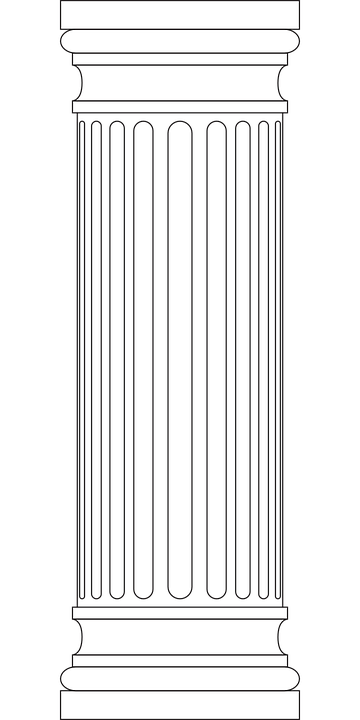 GovernmentWhat is the biggest difference between the governments of Athens and Sparta?Use a complete sentence. Athens and Sparta Notes EconomyWhat is the biggest difference between the economies of Athens and Sparta? Use a complete sentence. Athens and Sparta Notes EducationWhat is the biggest difference between Athens and Sparta regarding their educational system? Use a complete sentence.Athens and Sparta Notes Treatment of Women and SlavesIs it estimated that the ratio of helots to citizens in Sparta reached as high as ____ to 1. What did Sparta do to try to eliminate slave revolts? Use complete sentences. AthensSpartaWhy is Athens called a democracy?Why is Sparta called an oligarchy? What is the Assembly?What is the Council of Elders?The biggest difference between the governments of Athens and Sparta is... AthensSpartaHow did Athenians get the goods they needed for everyday life?How did Spartans get the goods they needed for everyday life?What goods did they lack?Who produced most of their goods?What goods did they have to trade?	 How was Spartan soil better than Athens’s soil?What is an agora?Why didn’t they use coins like Athens?The biggest difference between the economies of Athens and Sparta is... AthensSpartaHow did Athenians educate their children?How did Spartans educate their children?BoysBoysGirlsGirlsAthensSpartaHow were women and slaves treated?How were women and slaves treated?What were the main jobs for women and slaves in Athens?What were the main jobs for women and slaves in Sparta?How was dress different for women in Sparta?